Aland IslandsAland IslandsAland IslandsAland IslandsJune 2027June 2027June 2027June 2027SundayMondayTuesdayWednesdayThursdayFridaySaturday123456789101112Autonomy Day1314151617181920212223242526Midsummer EveMidsummer Day27282930NOTES: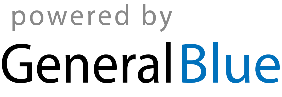 